 Α.Ο. ΩΚΕΑΝΟΣ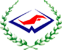  Α.Ο. ΩΚΕΑΝΟΣ Α.Ο. ΩΚΕΑΝΟΣ Α.Ο. ΩΚΕΑΝΟΣ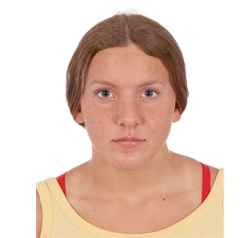 ΔΑΜΑΣΙΩΤΗ ΓΕΩΡΓΙΑ (2/7/03)*(ΝΕΩΝ ΓΥΝΑΙΚΩΝ 19-23)* ΑΤΟΜΙΚΑ ΡΕΚΟΡ & ΒΑΘΜΟΛΟΓΙΑ (FINA) ΑΝΑΛΟΓΑ ΜΕ ΤΙΣ ΕΠΙΔΟΣΕΙΣΔΑΜΑΣΙΩΤΗ ΓΕΩΡΓΙΑ (2/7/03)*(ΝΕΩΝ ΓΥΝΑΙΚΩΝ 19-23)* ΑΤΟΜΙΚΑ ΡΕΚΟΡ & ΒΑΘΜΟΛΟΓΙΑ (FINA) ΑΝΑΛΟΓΑ ΜΕ ΤΙΣ ΕΠΙΔΟΣΕΙΣΔΑΜΑΣΙΩΤΗ ΓΕΩΡΓΙΑ (2/7/03)*(ΝΕΩΝ ΓΥΝΑΙΚΩΝ 19-23)* ΑΤΟΜΙΚΑ ΡΕΚΟΡ & ΒΑΘΜΟΛΟΓΙΑ (FINA) ΑΝΑΛΟΓΑ ΜΕ ΤΙΣ ΕΠΙΔΟΣΕΙΣΔΑΜΑΣΙΩΤΗ ΓΕΩΡΓΙΑ (2/7/03)*(ΝΕΩΝ ΓΥΝΑΙΚΩΝ 19-23)* ΑΤΟΜΙΚΑ ΡΕΚΟΡ & ΒΑΘΜΟΛΟΓΙΑ (FINA) ΑΝΑΛΟΓΑ ΜΕ ΤΙΣ ΕΠΙΔΟΣΕΙΣΑΓΩΝΙΣΜΑΕΠΙΔΟΣΗ ΗΜΕΡΟΜΗΝΙΑ  ΒΑΘΜΟΙ50μ.Ελεύθερο27.3721/4/23641100μ.Ελεύθερο1:01.4722/4/18595200μ.Ελεύθερο2:15.295/12/15580400μ.Ελεύθερο---800μ.Ελεύθερο---1500μ.Ελεύθερο---50μ.Ύπτιο30.771/12/23665100μ.Ύπτιο1:07.5730/4/22610200μ.Ύπτιο2:38.9410/1/16465  50μ.Πεταλούδα26.7523/6/23761100μ.Πεταλούδα           *     58.7627/4/24841  200μ.ΠεταλούδαΠανελλήνιο ρεκόρ (Π.Ρ. Κ23) 2:09.7425/6/2382750μ.Πρόσθιο36.8823/4/17494100μ.Πρόσθιο1:18.8622/4/17537200μ.Πρόσθιο2:48.9021/4/18540200μ.Μ.Α.2:25.311/12/19653400μ.Μ.Α.    5:08.83    13/1/18638